Objednávkový list LX3/2020Objednatel:Objednatel:Objednatel:Objednatel:Název:         Psychiatrická nemocnice Horní Beřkovice Psychiatrická nemocnice Horní Beřkovice Psychiatrická nemocnice Horní BeřkoviceSídlo:          Podřipská 1, Horní Beřkovice, PSČ 411 85 Podřipská 1, Horní Beřkovice, PSČ 411 85 Podřipská 1, Horní Beřkovice, PSČ 411 85IČ: 00673552 00673552 00673552DIČ: CZ00673552 CZ00673552 CZ00673552Dodavatel:Dodavatel:Dodavatel:Dodavatel:Název:   Pilulka Lékárny a.s.Pilulka Lékárny a.s.Pilulka Lékárny a.s.Sídlo:    Drahobejlova 1073/36, Praha 9 - Libeň, PSČ 190 00Drahobejlova 1073/36, Praha 9 - Libeň, PSČ 190 00Drahobejlova 1073/36, Praha 9 - Libeň, PSČ 190 00IČ:036152780361527803615278DIČ:CZ03615278CZ03615278CZ03615278Specifikace zboží či služeb (rozsah provedené práce):Specifikace zboží či služeb (rozsah provedené práce):Specifikace zboží či služeb (rozsah provedené práce):Specifikace zboží či služeb (rozsah provedené práce):Objednávám u Vás dodání 486 kusů produktu Vit. C + D3 500 mg  cuc. tbl.75 – Jamieson – tablety na cucání příchuť třešeň. Za dohodnutou cenu jednoho balení 219,- Kč včetně DPH.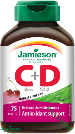 Minimální doba expirace 30.06.2021. Platba na fakturu se splatností 30 dnů. Balné a dopravné do místa dodání zahrnuto v ceně.Objednávám u Vás dodání 486 kusů produktu Vit. C + D3 500 mg  cuc. tbl.75 – Jamieson – tablety na cucání příchuť třešeň. Za dohodnutou cenu jednoho balení 219,- Kč včetně DPH.Minimální doba expirace 30.06.2021. Platba na fakturu se splatností 30 dnů. Balné a dopravné do místa dodání zahrnuto v ceně.Objednávám u Vás dodání 486 kusů produktu Vit. C + D3 500 mg  cuc. tbl.75 – Jamieson – tablety na cucání příchuť třešeň. Za dohodnutou cenu jednoho balení 219,- Kč včetně DPH.Minimální doba expirace 30.06.2021. Platba na fakturu se splatností 30 dnů. Balné a dopravné do místa dodání zahrnuto v ceně.Objednávám u Vás dodání 486 kusů produktu Vit. C + D3 500 mg  cuc. tbl.75 – Jamieson – tablety na cucání příchuť třešeň. Za dohodnutou cenu jednoho balení 219,- Kč včetně DPH.Minimální doba expirace 30.06.2021. Platba na fakturu se splatností 30 dnů. Balné a dopravné do místa dodání zahrnuto v ceně.Termín a místo dodání (dokončení realizace):Termín a místo dodání (dokončení realizace):Termín a místo dodání (dokončení realizace):do 04.10.2020, dodání do lékárny U Sv. Jiří v areálu objednatele Cena vč. DPH:Cena vč. DPH:Cena vč. DPH:106.434,- KčDatum objednávky:Datum objednávky:Datum objednávky:03.09.2020Objednávající:Objednávající:Objednávající:Objednávající:Jméno a příjmení:Jméno a příjmení:Ing. Zdeněk LuxíkIng. Zdeněk LuxíkFunkce:Funkce:ekonomický náměstekekonomický náměstekTel. kontakt:Tel. kontakt:416808231, 734446371, zdenek.luxik@pnhberkovice.cz416808231, 734446371, zdenek.luxik@pnhberkovice.czRazítko a podpis:Razítko a podpis: